Ex. 3             A1                      My cityWrite the correct word  next to the picture of the places you can find in a city-------------------------------------------------------------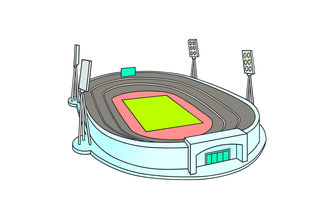 ---------------------------------------------------------------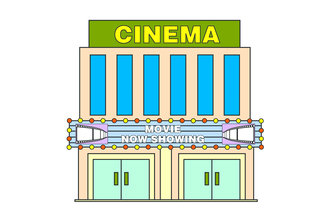 ----------------------------------------------------------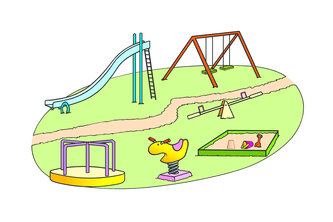 -----------------------------------------------------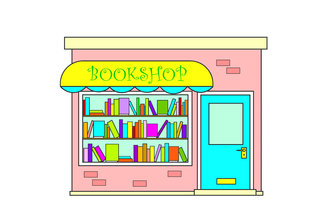 Name: ____________________________    Surname: ____________________________    Nber: ____   Grade/Class: _____Name: ____________________________    Surname: ____________________________    Nber: ____   Grade/Class: _____Name: ____________________________    Surname: ____________________________    Nber: ____   Grade/Class: _____Assessment: _____________________________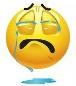 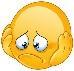 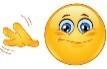 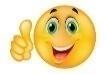 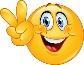 Date: ___________________________________________________    Date: ___________________________________________________    Assessment: _____________________________Teacher’s signature:___________________________Parent’s signature:___________________________